	1. KUŽELKÁŘSKÁ LIGA DOROSTU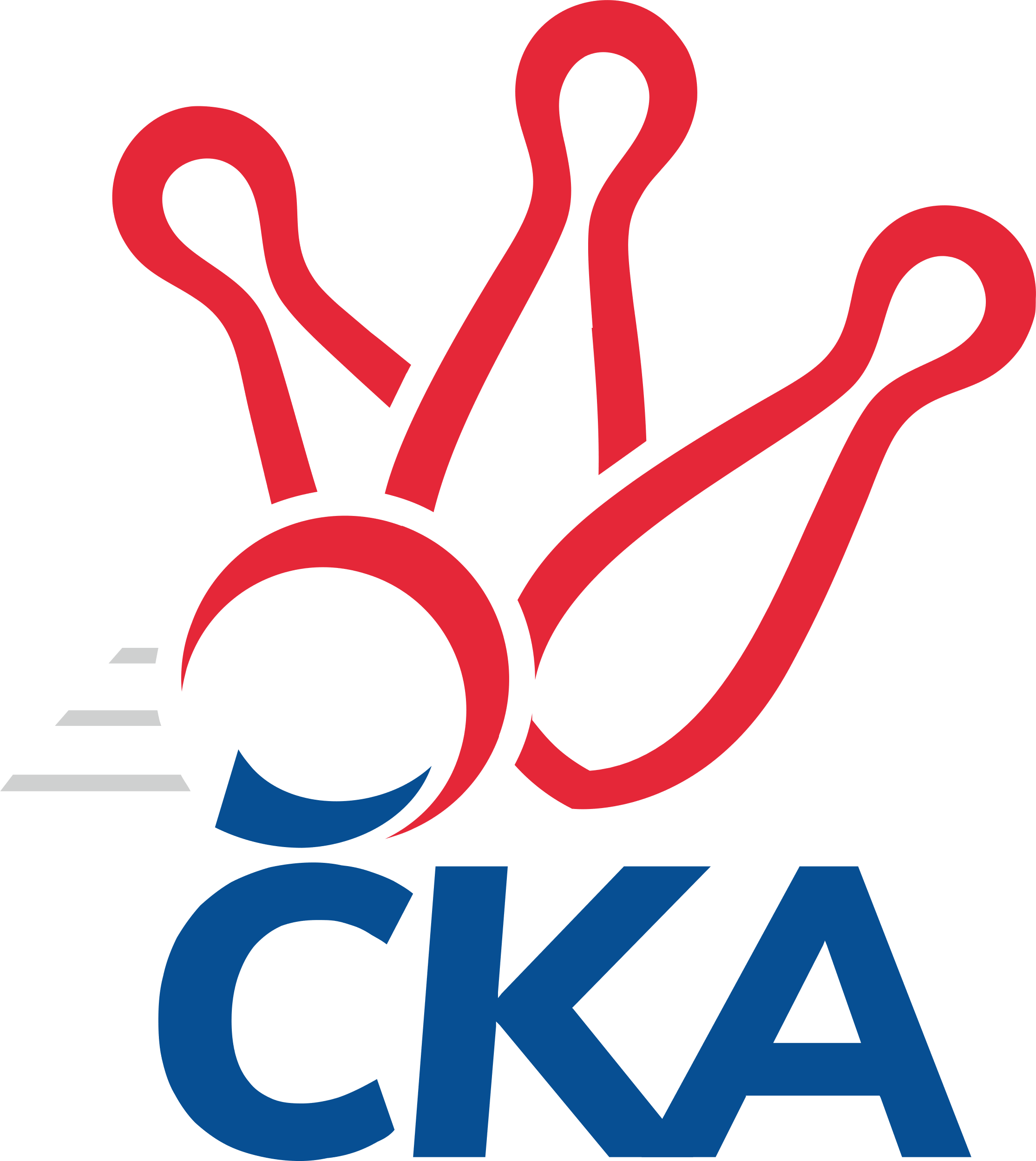 Č. 9Ročník 2023/2024	26.11.2023Nejlepšího výkonu v tomto kole: 1676 dosáhlo družstvo: KK Kosmonosy 1.KLD B 2023/2024Výsledky 9. kolaSouhrnný přehled výsledků:SC Olympia Radotín	- SK Žižkov Praha	2:0	1539:1505		26.11.KK Kolín	- KK Jiří Poděbrady	0:2	1552:1569		26.11.SKK Vrchlabí SPVR	- SKK Jičín	0:2	1417:1547		26.11.Kuželky Tehovec	- KK Kosmonosy 	0:2	1476:1676		26.11.KK Kosmonosy 	- KK Jiří Poděbrady	2:0	1694:1687		19.11.Tabulka družstev:	1.	SKK Jičín	9	8	0	1	16 : 2 	 	 1601	16	2.	KK Jiří Poděbrady	9	6	0	3	12 : 6 	 	 1621	12	3.	KK Kosmonosy	9	6	0	3	12 : 6 	 	 1595	12	4.	SC Olympia Radotín	9	6	0	3	12 : 6 	 	 1561	12	5.	KK Kolín	9	5	0	4	10 : 8 	 	 1537	10	6.	SK Žižkov Praha	9	4	0	5	8 : 10 	 	 1538	8	7.	SKK Vrchlabí SPVR	9	1	0	8	2 : 16 	 	 1348	2	8.	Kuželky Tehovec	9	0	0	9	0 : 18 	 	 1448	0Podrobné výsledky kola:	 SC Olympia Radotín	1539	2:0	1505	SK Žižkov Praha	Vojtěch Zlatník	134 	 151 	 127 	143	555 	  	 512 	 149	129 	 120	114	Adam Vaněček	Barbora Jakešová	133 	 118 	 116 	115	482 	  	 433 	 107	122 	 112	92	Agáta Hendrychová	Petra Šimková	130 	 116 	 128 	128	502 	  	 536 	 124	132 	 141	139	Dominik Kocman	Michal Majer	104 	 118 	 112 	119	453 	  	 457 	 99	105 	 124	129	Miloslava Žďárkovározhodčí: Pavel KasalNejlepší výkon utkání: 555 - Vojtěch Zlatník	 KK Kolín	1552	0:2	1569	KK Jiří Poděbrady	Lukáš Hruška	135 	 108 	 121 	124	488 	  	 542 	 135	145 	 133	129	Nela Šuterová	Jakub Moučka	135 	 137 	 136 	103	511 	  	 477 	 109	140 	 118	110	Michaela Košnarová	Tomáš Pekař	115 	 132 	 111 	104	462 	  	 550 	 144	149 	 127	130	Ondřej Šafránek	Daniel Brejcha	138 	 139 	 154 	122	553 	  	 437 	 102	123 	 86	126	Lucie Martínkovározhodčí: Ladislav Hetcl ml.Nejlepší výkon utkání: 553 - Daniel Brejcha	 SKK Vrchlabí SPVR	1417	0:2	1547	SKK Jičín	Jan Zapletal	117 	 100 	 109 	109	435 	  	 541 	 141	138 	 123	139	Matěj Šuda	Tomáš Maršík	105 	 113 	 109 	113	440 	  	 484 	 118	126 	 111	129	Matěj Plaňanský	Tereza Venclová	140 	 143 	 134 	125	542 	  	 522 	 125	122 	 134	141	Jana Bínová	Matěj Pour	91 	 81 	 70 	80	322 	  	 0 	 	0 	 0		nikdo nenastoupilrozhodčí: Zdeněk HoblNejlepší výkon utkání: 542 - Tereza Venclová	 Kuželky Tehovec	1476	0:2	1676	KK Kosmonosy 	Barbora Králová	131 	 129 	 156 	118	534 	  	 519 	 119	112 	 137	151	Jiří Buben	Veronika Kylichová	125 	 105 	 126 	122	478 	  	 576 	 152	146 	 139	139	Pavlína Říhová	Denisa Králová	112 	 114 	 117 	121	464 	  	 546 	 143	127 	 136	140	Pavla Burocková	Jan Procházka	125 	 134 	 94 	100	453 	  	 554 	 125	149 	 149	131	Adéla Dlouhározhodčí: David NovákNejlepší výkon utkání: 576 - Pavlína Říhová	 KK Kosmonosy 	1694	2:0	1687	KK Jiří Poděbrady	Pavlína Říhová	132 	 157 	 140 	117	546 	  	 462 	 118	109 	 117	118	Lucie Martínková	Jiří Buben	125 	 152 	 140 	138	555 	  	 612 	 162	152 	 162	136	Nela Šuterová	Adéla Dlouhá	134 	 147 	 140 	168	589 	  	 539 	 139	151 	 121	128	Michaela Košnarová	Pavla Burocková	136 	 124 	 145 	145	550 	  	 536 	 136	141 	 132	127	Ondřej Šafránekrozhodčí:  Vedoucí družstevNejlepší výkon utkání: 612 - Nela ŠuterováPořadí jednotlivců:	jméno hráče	družstvo	celkem	plné	dorážka	chyby	poměr kuž.	Maximum	1.	Nela Šuterová 	KK Jiří Poděbrady	558.58	374.9	183.7	6.3	6/6	(612)	2.	Vojtěch Zlatník 	SC Olympia Radotín	557.33	362.4	195.0	5.6	4/4	(577)	3.	Daniel Brejcha 	KK Kolín	551.52	371.5	180.0	6.8	5/5	(584)	4.	Ondřej Šafránek 	KK Jiří Poděbrady	550.83	365.1	185.7	4.7	6/6	(607)	5.	Adam Vaněček 	SK Žižkov Praha	543.15	368.3	174.9	6.4	5/5	(589)	6.	Matěj Šuda 	SKK Jičín	538.08	361.0	177.1	6.1	6/6	(582)	7.	Jana Bínová 	SKK Jičín	534.93	368.3	166.7	8.3	5/6	(560)	8.	Adéla Dlouhá 	KK Kosmonosy 	528.78	352.2	176.6	7.5	6/6	(589)	9.	Jiří Buben 	KK Kosmonosy 	526.08	364.1	162.0	9.1	6/6	(555)	10.	Natálie Soukupová 	SKK Jičín	525.88	356.9	169.0	7.4	4/6	(577)	11.	Robin Bureš 	SKK Jičín	518.42	354.2	164.3	9.6	4/6	(558)	12.	Dominik Kocman 	SK Žižkov Praha	515.73	350.2	165.6	8.7	5/5	(548)	13.	Pavla Burocková 	KK Kosmonosy 	514.50	352.7	161.8	10.5	6/6	(550)	14.	Michaela Košnarová 	KK Jiří Poděbrady	511.63	353.9	157.7	7.8	6/6	(569)	15.	Matěj Plaňanský 	SKK Jičín	510.00	352.3	157.7	11.7	5/6	(538)	16.	Barbora Králová 	Kuželky Tehovec	502.33	358.9	143.5	10.4	3/4	(591)	17.	Tomáš Pekař 	KK Kolín	497.70	345.9	151.9	10.1	5/5	(546)	18.	Petra Šimková 	SC Olympia Radotín	493.63	352.2	141.4	12.9	4/4	(552)	19.	Pavlína Říhová 	KK Kosmonosy 	487.22	338.4	148.8	7.1	6/6	(576)	20.	Michal Majer 	SC Olympia Radotín	482.65	341.7	141.0	13.8	4/4	(535)	21.	Miloslava Žďárková 	SK Žižkov Praha	481.95	345.6	136.4	13.8	5/5	(528)	22.	Denisa Králová 	Kuželky Tehovec	481.60	338.6	143.0	13.2	4/4	(529)	23.	Jakub Moučka 	KK Kolín	476.40	334.6	141.8	14.2	5/5	(564)	24.	Barbora Jakešová 	SC Olympia Radotín	476.18	335.7	140.5	15.8	4/4	(542)	25.	Veronika Kylichová 	Kuželky Tehovec	472.33	341.2	131.2	15.5	3/4	(502)	26.	Jan Procházka 	Kuželky Tehovec	468.08	336.8	131.3	16.8	4/4	(516)	27.	Lucie Martínková 	KK Jiří Poděbrady	467.42	332.1	135.3	14.9	6/6	(511)	28.	Agáta Hendrychová 	SK Žižkov Praha	465.29	341.0	124.3	17.0	4/5	(532)	29.	Lukáš Hruška 	KK Kolín	460.20	331.9	128.4	14.8	5/5	(502)	30.	Tomáš Maršík 	SKK Vrchlabí SPVR	444.28	322.9	121.4	18.3	5/5	(490)	31.	Jan Zapletal 	SKK Vrchlabí SPVR	420.44	307.0	113.4	18.7	5/5	(479)	32.	Matěj Pour 	SKK Vrchlabí SPVR	408.31	294.6	113.8	20.6	4/5	(447)	33.	Avenir Daigod 	Kuželky Tehovec	379.00	279.7	99.3	27.0	3/4	(440)		Tereza Venclová 	SKK Vrchlabí SPVR	532.40	358.0	174.4	5.4	3/5	(572)		Dorota Burešová 	SKK Jičín	501.00	354.0	147.0	13.0	1/6	(501)		Jakub Hradecký 	Kuželky Tehovec	458.00	337.0	121.0	15.0	1/4	(458)		Ondřej Čermák 	KK Kosmonosy 	454.00	332.0	122.0	20.0	1/6	(454)		Barbora Slunečková 	SC Olympia Radotín	452.00	323.0	129.0	18.0	1/4	(452)		Karel Manyo 	SK Žižkov Praha	414.00	297.0	117.0	21.0	1/5	(414)		 		143.50	99.0	44.5	75.5	1/0	(278)Sportovně technické informace:Starty náhradníků:registrační číslo	jméno a příjmení 	datum startu 	družstvo	číslo startu
Hráči dopsaní na soupisku:registrační číslo	jméno a příjmení 	datum startu 	družstvo	Program dalšího kola:10. kolo3.12.2023	ne	10:00	SKK Jičín - Kuželky Tehovec	3.12.2023	ne	10:00	SK Žižkov Praha - KK Kolín	3.12.2023	ne	10:00	KK Jiří Poděbrady - SKK Vrchlabí SPVR	Nejlepší šestka kola - absolutněNejlepší šestka kola - absolutněNejlepší šestka kola - absolutněNejlepší šestka kola - absolutněNejlepší šestka kola - dle průměru kuželenNejlepší šestka kola - dle průměru kuželenNejlepší šestka kola - dle průměru kuželenNejlepší šestka kola - dle průměru kuželenNejlepší šestka kola - dle průměru kuželenPočetJménoNázev týmuVýkonPočetJménoNázev týmuPrůměr (%)Výkon2xPavlína ŘíhováKosmonosy5764xTereza VenclováVrchlabí116.595427xVojtěch ZlatníkRadotín5553xMatěj ŠudaJičín 116.375413xAdéla DlouháKosmonosy5543xJana BínováJičín 112.295225xDaniel BrejchaKolín5537xDaniel BrejchaKolín112.225535xOndřej ŠafránekPoděbrady5502xPavlína ŘíhováKosmonosy112.185762xPavla BurockováKosmonosy5465xOndřej ŠafránekPoděbrady111.61550